       							STFC Sandwich Student Vacancies 2017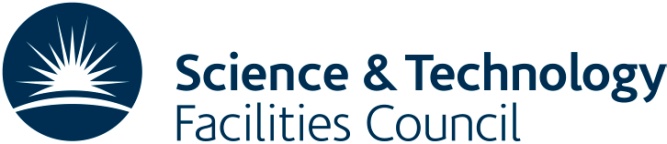 All STFC Sandwich student Vacancies are live now and accepting applications. An application form and covering lettering MUST be submitted before the closing date: Monday 24 October 2016. Candidates can apply up to THREE sandwich placements; only one application form needs to be completed. But it needs to be uploaded to separately to each vacancy. More information can be found on the ‘How to Apply’ page of each vacancy. UKSBS handle all vacancy applications made to STFC, if you have any problems applying please ring: 01793 867003 (8.30am – 5.00pm Monday to Friday), quoting the appropriate IRC reference numberSiteVacancyDeptDaresbury LaboratoryIRC230089 Sandwich Student - Accelerator Physicist (Physics/Physical Science/Mathematics/Computing)ASTeCDaresbury LaboratoryIRC230109 Sandwich Student - Accelerator Physicist (Physics)ASTeCDaresbury LaboratoryIRC230110 Sandwich Student - Physicist (Physics)ASTeCDaresbury LaboratoryIRC230111 Sandwich Student - Radio Frequency Cavity Design and Measurement (Physics/Electrical Engineering)ASTeCDaresbury LaboratoryIRC230169 Sandwich Student - Beam Diagnostics Engineer (Electrical/Electronic Engineering, Physics, Mechatronics)ASTeCDaresbury LaboratoryIRC230131 Sandwich Student - Electrical Engineer (Electrical/Electronic Engineering)Rutherford Appleton LaboratoryIRC230435 Sandwich Student - Research and Development Scientist (Physics/Applied Physics/Natural Sciences)Central Laser FacilityRutherford Appleton LaboratoryIRC230440 Sandwich Student - Vulcan Laser Target Areas Student Placement (physics, applied physics, engineering physics, or natural sciences)Central Laser FacilityRutherford Appleton LaboratoryIRC230439 Sandwich Student - (Operation within Functional Bio-Imaging and Integration of microscopes in the OCTOPUS imaging cluster)Central Laser FacilityRutherford Appleton LaboratoryIRC230437 Sandwich Student - Vulcan sandwich student (Physics)Central Laser FacilityRutherford Appleton LaboratoryIRC230438 Sandwich Student - CLF Ultra Sandwich Student – Ultrafast Time-Resolved Spectroscopy (Physics, Chemical Physics, Chemistry)Central Laser FacilityRutherford Appleton LaboratoryIRC230441 Sandwich Student - Student Laser Scientist for DiPOLE Laser (Physics based degrees (including natural sciences if the physics content is high))Central Laser FacilityRutherford Appleton LaboratoryIRC230451 Sandwich Student - Gemini Laser Target Areas Student Placement (physics, applied physics, engineering physics, or natural sciences)Central Laser FacilityRutherford Appleton LaboratoryIRC230431 Sandwich Student - Vulcan Sandwich Student (Physics, or Natural Sciences/Engineering with a majority physics component)Central Laser FacilityRutherford Appleton LaboratoryIRC230434 Sandwich Student - Artemis Sandwich Student (Physics/Chemistry/Natural Sciences)Central Laser FacilityRutherford Appleton LaboratoryIRC230490 Sandwich Student - Science Communication Student (Physics/Chemistry/Biology/Media Studies)CLF & ISISRutherford Appleton LaboratoryIRC230430 Sandwich Student - Physicist (Physics)ISISRutherford Appleton LaboratoryIRC230290 Sandwich Student - Polarized neutrons (Physics/software)ISISRutherford Appleton LaboratoryIRC230289 Sandwich Student - Scientific Software Engineer (Scientific Computing/Software Engineer)ISISRutherford Appleton LaboratoryIRC230309 Sandwich Student - Software Engineer (Software Engineering/Computer Science)ISISRutherford Appleton LaboratoryIRC230291 Sandwich Student - Development of detectors for muon spectroscopy at ISIS (Physics)ISISRutherford Appleton LaboratoryIRC230311 Sandwich Student - Hydrogen and Catalysis Method Developer - (Chemistry, Natural Science, Material Science, Physics)ISISRutherford Appleton LaboratoryIRC230312 Sandwich Student - Experimental Scientist for neutron scattering applicationsISISRutherford Appleton LaboratoryIRC230350 Sandwich Student - Materials Characterisations Method Developer (Physics/Chemistry/Material Sciences)ISISRutherford Appleton LaboratoryIRC230351 Sandwich Student - Software Developer – ISIS Computing Control (Software, Computing, Computer Systems)ISISRutherford Appleton LaboratoryIRC230352 Sandwich Student - IT Support Assistant (Computing/Software)ISISRutherford Appleton LaboratoryIRC230370 Sandwich Student - e-learning developer (Physics/Chemistry)ISISRutherford Appleton LaboratoryIRC230371 Sandwich Student - Fast Neutron Diamond Detectors for ChipIr (Physics/Engineering Sciences)ISISRutherford Appleton LaboratoryIRC230389 Sandwich Student - Sofware Developer - ISIS Data Systems (Computing/Software)ISISRutherford Appleton LaboratoryIRC230429 Sandwich Student - Electrical Engineering Student (Physics/Electrical/Electronic Engineering)ISISRutherford Appleton LaboratoryIRC230229 Sandwich Student - Finance (Accountancy, Business, Economics)FinanceRutherford Appleton LaboratoryIRC230189 Sandwich Student - Electronic Engineering (Electronic Engineering)RAL SpaceRutherford Appleton LaboratoryIRC230510 Sandwich Student - Software Developer (Computer Science or Engineering, or scientific discipline with mathematical component)RAL SpaceRutherford Appleton LaboratoryIRC230149 Sandwich Student - Chemistry Technician (Chemistry/Materials Science)TechnologyRutherford Appleton LaboratoryIRC230132 Sandwich Student - Applied Scientist/Engineer (Physics/Engineering)TechnologyPolaris HouseIRC230129 Sandwich Student - Programme Coordinator (Physics/Astronomy)ProgrammesDaresbury or Rutherford Appleton LaboratoryIRC230609 Sandwich Student - Marketing and Events Assistant (Marketing, communications, business studies, or a science-based subject with business/marketing units)BIDDaresbury or Rutherford Appleton LaboratoryIRC230130 Sandwich Student - Communications Content Officer- (PR/Communications, Science Communication, Science)SPC